The Great Disconnect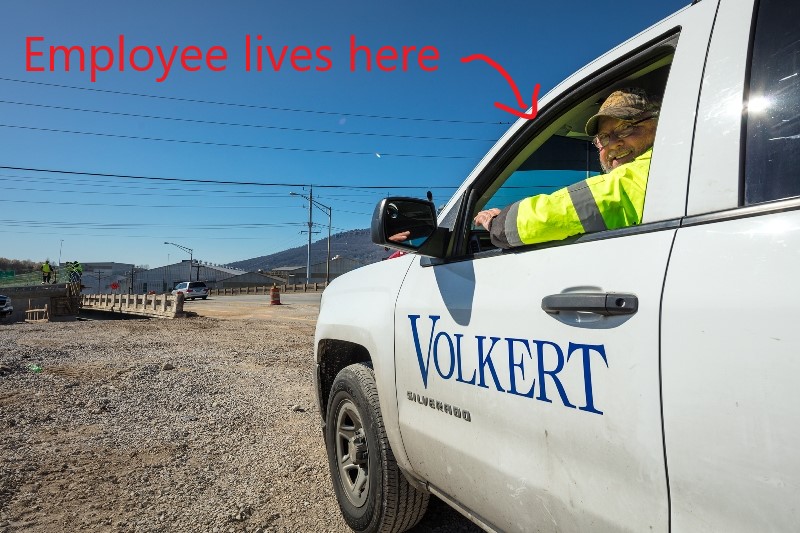 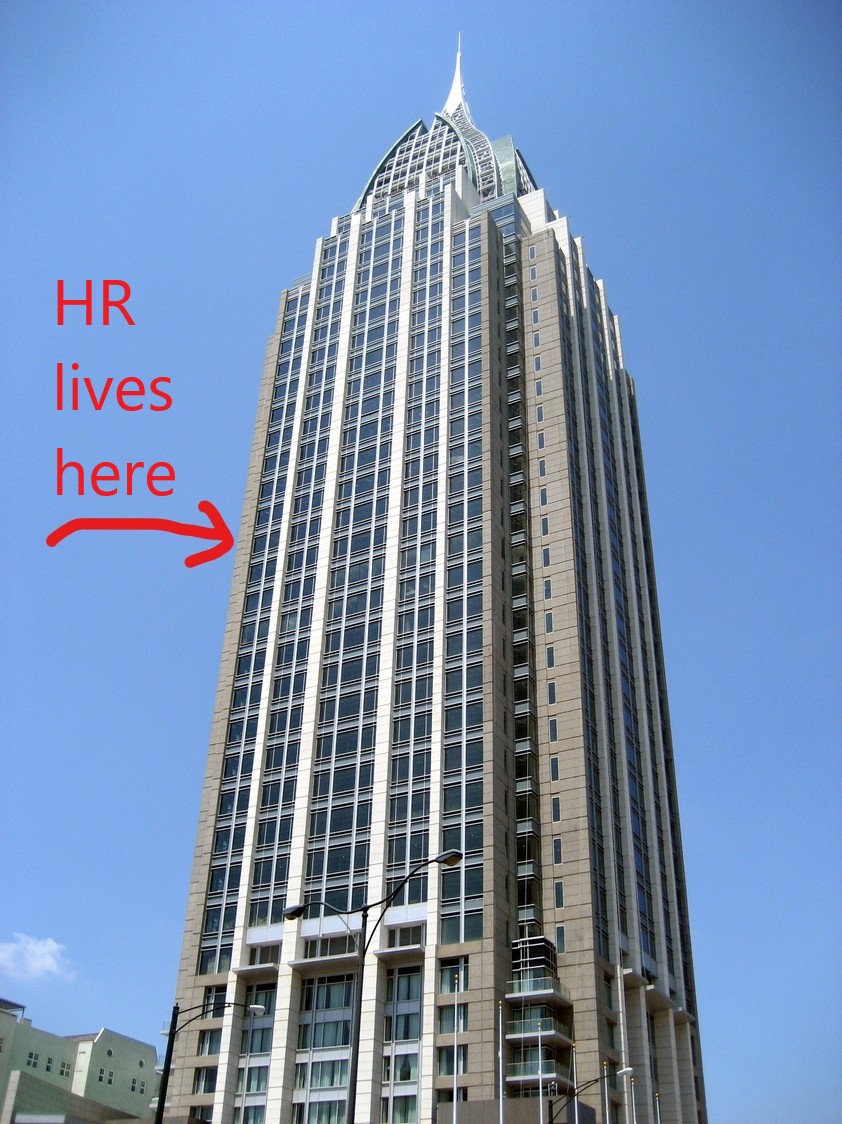 